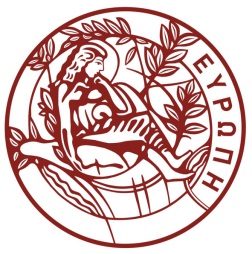 Επικοινωνία
Γραμματεία ΕπιτροπήςΑικατερίνη Αλεξαντωνάκη
Tηλ. 28310 77242Email:eif@uoc.grΠληροφορίες για την υποβολή προτάσεων-σχεδίων για το λογότυπο της Ε.Ι.Φ Στο διαγωνισμό για τη δημιουργία του λογότυπου (LOGO) της Επιτροπής Ισότητας των Φύλων του Π.Κ.:Μπορούν να λάβουν μέρος φοιτητές και φοιτήτριες (1ου& 2ου κύκλου  σπουδών) του Πανεπιστημίου Κρήτης ( με  μία μόνο πρόταση ).Οι προτάσεις που θα κατατεθούν χρειάζεται να περιλαμβάνουν (α) το προτεινόμενο λογότυπο σε ψηφιακή μορφή, (β) την αιτιολόγηση της ιδέας, (γ) τα στοιχεία των συμμετεχόντων/ουσών στο διαγωνισμό (ονοματεπώνυμο, Τμήμα, έτος σπουδών) Οι προτάσεις μπορεί να είναι ατομικές ή ομαδικέςΩς καταληκτική ημερομηνία υποβολής ορίζεται η 31η Δεκεμβρίου 2020 Οι προτάσεις υποβάλλονται στην ηλεκτρονική διεύθυνση της Επιτροπής (eif@uoc.gr). Για την αποστολή των προτάσεων χρησιμοποιούνται οι  ιδρυματικές ηλεκτρονικές διευθύνσεις των αποστολέων. Για την πρόταση που θα προκριθεί, από επιτροπή επιλογής που θα συστήσει η Ε.Ι.Φ., προβλέπεται χρηματικό βραβείο (250 ευρώ). Επιτροπή Ισότητας των Φύλων 